Об утверждении Порядка определения объема и предоставления субсидий социально ориентированным некоммерческим организациям из районного бюджета на 2022 годВ соответствии с Бюджетным кодексом Российской Федерации, Федеральным законом от 12.01.1996 г. №7-ФЗ «О некоммерческих организациях», решением Совета депутатов Тербунского муниципального района Липецкой области от 21.12.2021 г. №113 «О Бюджете Тербунского муниципального района Липецкой области на 2022 год и на плановый период 2023 и 2024 годов», постановлением  администрации  Тербунского муниципального района от   01.10.2013 г. № 115 «Об утверждении муниципальной программы «Развитие социальной сферы Тербунского  муниципального района Липецкой области», руководствуясь ст.39 Устава Тербунского муниципального района Липецкой области, администрация Тербунского муниципального района ПОСТАНОВЛЯЕТ:1. Утвердить Порядок определения объема и предоставления субсидий социально ориентированным некоммерческим организациям из районного бюджета на 2022 год (приложение 1).2. Утвердить состав комиссии по проведению отбора претендентов на предмет предоставления субсидии (приложение 2).         3. Утвердить Положение о конкурсной комиссии по отбору социально значимых проектов некоммерческих организаций для предоставления субсидий из бюджета Тербунского муниципального района (приложение 3).         4. Признать утратившим силу постановление администрации Тербунского муниципального района от 16.03.2021 г. №30 «Об утверждении порядка определения объема и предоставления субсидий некоммерческим организациям, не являющимся автономными и бюджетными учреждениями, из районного бюджета на 2021 год».         5. Опубликовать настоящее постановление в районной газете «Маяк» и разместить на официальном сайте администрации района.6. Контроль за исполнением настоящего постановления возложить на заместителя главы администрации Шатохину Л.А.Глава администрации района                                                                                       С.Н.Барабанщиков  Тупикина И.В. 8(47474) 21067Вносит:Отдел организационно-кадровой и правовой работы                                                               Тупикина И.В.                                                                                             ______________Согласовано: Зам. главы администрации района                                  Шатохина Л.А.                                                                                             _______________Отдел финансов                                                                 Овсянникова С.В.                                                                                             _______________Отдел организационно-кадровой и правовой работы                                                                Буркова Н.А.                                                                                             ________________Общий отдел                                                                      Киреев Д.Ю.                                                                                             _________________Разослано: прокуратура района, отделы администрации района: организационно-кадровой и правовой работы (2 экз), финансов, культуры, физкультуры, спорта и молодежной политики, экономики и муниципальных закупок, информатизации и делопроизводства, редакция газеты «Маяк».Приложение 1к постановлениюадминистрации районаот  г. № Порядокопределения объёма и предоставления субсидий социально ориентированным некоммерческим организациям из районного бюджета на 2022 год1. Настоящий Порядок устанавливает условия и критерии отбора для предоставления субсидий из районного бюджета юридическим лицам –социально ориентированным некоммерческим организациям (далее - организация), для реализации социально значимых проектов.2. Основными принципами предоставления субсидий являются: социальная значимость проектов; соответствие приоритетам социальной политики органов власти; равенство прав некоммерческих организаций на получение субсидий; открытость информации, связанной с получением субсидий; состязательность (конкурсная основа).3. Объем субсидий утвержден в соответствии с Подпрограммой 5 «Поддержка социально ориентированных некоммерческих организаций на территории Тербунского муниципального района» муниципальной программы «Развитие социальной сферы Тербунского муниципального района Липецкой области», утвержденной постановлением администрации Тербунского муниципального района от 01 октября 2013 г. № 115. Объем субсидий в 2022 году утвержден в сумме 150000 рублей 00 копеек на реализацию нижеперечисленных задач:- социальная адаптация инвалидов, ветеранов войны и труда, престарелых, малоимущих граждан;- развитие массовой физической культуры и спорта.4. Критериями отбора некоммерческих организаций являются:- некоммерческая организация создана в соответствии с федеральными законами «О некоммерческих организациях», «Об общественных объединениях»;- некоммерческая организация самостоятельно осуществляет на территории района общественно полезную деятельность, которая по своему содержанию и планируемым результатам соответствует приоритетным направлениям предоставления субсидий;          - некоммерческая организация осуществляет свою деятельность не менее одного года до даты объявления конкурса (для организаций пенсионеров и ветеранов войны, труда, Вооруженных Сил и правоохранительных органов не менее пяти лет до дня подачи заявки);опыт в привлечении средств и ресурсов для реализации социально значимых мероприятий;отсутствие в составе учредителей получателя субсидий политической партии, отсутствие в уставе упоминания наименования политической партии, отсутствие фактов передачи получателем субсидий пожертвований политической партии или ее региональному отделению в течение последних трех лет;        - документы на участие в конкурсе поданы своевременно и в полном объёме.5. Не могут быть получателями субсидий:         - политические партии и движения;         - профессиональные союзы;         - религиозные организации;- некоммерческие организации, созданные с участием государственных органов, органов местного самоуправления, их учреждений, муниципальных унитарных предприятий;- организации, представители которых включены в состав конкурсной комиссии.6. Получатели субсидий на дату подачи документов главному распорядителю средств бюджета Тербунского муниципального района для получения субсидий должны соответствовать следующим требованиям:- у получателей субсидий должна отсутствовать неисполненная обязанность по уплате налогов, сборов, страховых взносов, пеней, штрафов, процентов, подлежащих уплате в соответствии с законодательством Российской Федерации о налогах и сборах;- у получателей субсидий должна отсутствовать просроченная задолженность по возврату в бюджет Тербунского муниципального района предоставленных субсидий и иная просроченная задолженность перед бюджетом Тербунского муниципального района;- получатели    субсидий - юридические лица не должны находиться в процессе реорганизации, ликвидации, банкротства;- получатели субсидий не должны являться иностранными юридическими лицами, а также российскими юридическими лицами, в уставном (складочном) капитале которых доля участия иностранных юридических лиц, местом регистрации которых является государство или территория, включенные в утверждаемый Министерством финансов Российской Федерации перечень государств и территорий, предоставляющих льготный налоговый режим налогообложения и (или) не предусматривающих раскрытия и предоставления информации при проведении финансовых операций (оффшорные зоны) в отношении таких юридических лиц, в совокупности превышает 50 процентов;- у   получателей   субсидий  должна отсутствовать задолженность по заработной плате.7. Уполномоченным органом по организации и проведению конкурса является отдел организационно-кадровой и правовой работы администрации Тербунского района (далее - уполномоченный орган).         8.  Уполномоченный орган:1) обеспечивает работу конкурсной комиссии;2) устанавливает сроки приема заявок организаций на участие в конкурсе;3) размещает объявление о конкурсе на официальном сайте Тербунского муниципального района;4) организует консультирование по вопросам подготовки заявок;5) обеспечивает сохранность поданных заявок;6) готовит проект соглашения между главным распорядителем средств бюджета Тербунского муниципального района и получателем субсидии в соответствии с формой, утвержденной отделом финансов администрации Тербунского муниципального района;7) организует сбор и анализ отчетов по использованию субсидий.9. Конкурсная комиссия:1) рассматривает заявки;2) определяет победителей конкурса и размеры предоставляемых им субсидий.10. Для получения субсидии организации подают заявки на получение субсидий по форме согласно приложению 1 к настоящему Порядку уполномоченному органу в течение пяти рабочих дней со дня опубликования настоящего постановления с приложением следующих документов:заверенную печатью некоммерческой организации копию устава;заверенную печатью некоммерческой организации копию свидетельства о государственной регистрации некоммерческой организации;справку налоговой инспекции об отсутствии у некоммерческой организации задолженностей по налоговым платежам;справку уполномоченного банка о наличии у некоммерческой организации расчетного счета;социально значимый проект, утвержденный в соответствии с уставными документами организации, включающий: постановку проблемы, на решение которой направлен проект, цели и задачи проекта, количественный и качественный охват целевой группы, описание основных мероприятий проекта, планируемые результаты, календарный план реализации проекта, краткие сведения о персонале;бюджет проекта с пояснениями и указанием объемов средств и ресурсов, привлекаемых из других источников, и расчетом субсидии, необходимой для реализации проекта, в разрезе следующих расходов:          - оплата по договорам авторам и основным исполнителям проекта с начислениями;          - обеспечение коммуникаций и создание информационных каналов для реализации проекта (почтовые расходы, телефонные переговоры, Интернет);          - аренда и содержание помещений, коммунальные платежи;- оплата услуг по привлечению к работе специалистов, экспертов и консультантов, других общественных организаций и некоммерческих объединений;- покупка товаров, канцелярских принадлежностей и расходных
материалов;- приобретение оборудования и предметов длительного пользования;- расходы на публикации по освещению проводимых мероприятий;- командировочные и транспортные расходы;- услуги банка, связанные с реализацией проекта;- копии документов, подтверждающие привлечение средств и ресурсов из других источников (выписки из расчетных счетов, платежные поручения, приходные ордера, акты безвозмездной передачи имущества, договоры о безвозмездном оказании услуг и др.), заверенные печатью и подписью руководителя организации.          11. Одна организация может подать только одну заявку. В состав заявки может быть включен только один проект.12. Прием заявок на конкурс осуществляется с даты объявления о проведении конкурса в сети Интернет на официальном сайте Тербунского муниципального района и составляет 5 рабочих дней.13. К участию в Конкурсе допускаются организации, соответствующие требованиям к участникам конкурса, установленным пунктом 4 настоящего Порядка, и предоставившие в полном объеме документы в соответствии с пунктом 10 настоящего Порядка.14. Заявки организаций, допущенных к участию в конкурсе, уполномоченным органом направляются в конкурсную комиссию.15. Заявки, представленные участниками конкурса, рассматриваются конкурсной комиссией в течение не более 5 рабочих дней со дня поступления заявок в конкурсную комиссию.16. Уполномоченный орган направляет уведомление организациям, не допущенным к участию в конкурсе, в срок не позднее 5 рабочих дней со дня окончания срока приема заявок уполномоченным органом.17. Конкурсная комиссия оценивает заявки по 10-балльной шкале по следующим критериям и коэффициентам их значимости:          18. На основании оценок членов конкурсной комиссии в Оценочной ведомости проекта (приложение 2 к настоящему Порядку) по каждой заявке рассчитывается общий балл, который отражается в итоговой ведомости по проекту (приложение 3 к настоящему Порядку).19. Общий балл заявки рассчитывается путем сложения всех баллов членов конкурсной комиссии, полученных по каждому критерию, умноженных на коэффициент значимости.20. Конкурсная комиссия составляет рейтинг заявок в соответствии с общим баллом каждой заявки, определяет количество победителей конкурса и размер субсидии каждого победителя.21. Протокол заседания конкурсной комиссии со списком организаций - победителей конкурса и размерами предоставляемых субсидий передается в уполномоченный орган в срок не более одного рабочего дня с даты итогового заседания конкурсной комиссии.22. Уполномоченный орган в срок не более 5 рабочих дней с даты поступления протокола итогового заседания конкурсной комиссии утверждает итоги конкурса постановлением администрации Тербунского муниципального района, содержащим список победителей конкурса и размеры предоставляемых субсидий.23. Постановление администрации Тербунского муниципального района с итогами конкурса размещается в сети Интернет на официальном сайте администрации района в срок не более 5 рабочих дней со дня его утверждения. В указанный срок участники конкурса уведомляются уполномоченным органом об его итогах в письменном виде.24. Уполномоченный орган не возмещает организациям, не допущенным к участию в конкурсе, участникам и победителям конкурса никаких расходов, связанных с подготовкой и подачей заявок и участием в конкурсе.25. В случае, если к участию в конкурсе не допущена ни одна организация, уполномоченный орган в течение 5 рабочих дней с даты окончания срока, указанного в пункте 12 настоящего Положения, принимает решение о признании конкурса несостоявшимся в форме распоряжения администрации Тербунского муниципального  района, которое публикуется в сети Интернет на сайте района в течение 5 рабочих дней со дня принятия соответствующего решения.  26. Субсидии предоставляются на основании соглашения о предоставлении субсидии, заключенного между администрацией Тербунского муниципального района и получателем субсидии в соответствии с типовой формой, утвержденной отделом финансов администрации Тербунского муниципального района.    27. При предоставлении субсидий обязательным условием их предоставления, включаемым в соглашения о предоставлении субсидий и (или) в нормативные правовые акты, регулирующие их предоставление, и в договоры (соглашения), заключенные в целях исполнения обязательств по данным соглашениям, является согласие соответственно получателей субсидий на осуществление главным распорядителем (распорядителем) бюджетных средств, предоставившим субсидии, и органами муниципального финансового контроля проверок соблюдения ими условий, целей и порядка предоставления субсидий.            28. Порядок, сроки и формы представления получателем субсидии
отчетности о достижении показателей результативности, иных отчетов
устанавливаются главным распорядителем средств бюджета Тербунского
муниципального района в соглашении о предоставлении субсидии.   29. Главные распорядители средств бюджета Тербунского муниципального района и орган муниципального финансового контроля осуществляют обязательную проверку соблюдения условий, целей и порядка предоставления субсидий их получателями.В случае выявления нарушений целей и (или) условий и порядка предоставления субсидий, субсидия подлежит возврату в бюджет Тербунского муниципального района в полном объеме.        В случае недостижения показателей результативности, предусмотренных в соглашении о предоставлении субсидий, субсидии подлежат возврату в бюджет Тербунского муниципального района в объеме, установленном в соглашении о предоставлении субсидий.Получатели субсидий обязаны возвратить в доход бюджета Тербунского муниципального района полученные в соответствующем отчетном финансовом году денежные средства:а)	на основании требования главного распорядителя средств бюджета
Тербунского муниципального района - не позднее 10 рабочих дней со дня
получения указанного требования;б)	на основании представления и (или) предписания органа муниципального финансового контроля - в сроки, установленные в соответствии с бюджетным законодательством Российской Федерации.При отказе от добровольного возврата указанных средств главные распорядители средств бюджета Тербунского муниципального района обеспечивают их принудительное взыскание и перечисление в доход бюджета Тербунского муниципального района в соответствии с действующим законодательством.    30. Не использованные получателями субсидий в отчетном финансовом году субсидии (остатки субсидий) на финансовое обеспечение затрат подлежат возврату в доход бюджета Тербунского муниципального района в течение первых 15 рабочих дней текущего финансового года.Приложение 1к Порядкуопределения объёма и предоставления субсидий социально ориентированным некоммерческим организациям  из районного бюджета на 2022 годЗаявкана участие в конкурсе социально ориентированных некоммерческих организаций на право получения субсидий из бюджета Тербунского муниципального района1. Общая информация1.1. Наименование организации (с указанием организационно-правовой формы)______________________________________________________________________1.2. Руководитель организации______________________________________________________________________ (Ф.И.О., должность руководителя организации)______________________________________________________________________ (стационарный телефон с кодом населенного пункта)______________________________________________________________________(мобильный телефон)______________________________________________________________________(адрес электронной почты)1.3. Наименование проекта  ______________________________________________________________________1.4. Руководитель проекта  ______________________________________________________________________(Ф.И.О., должность руководителя проекта)______________________________________________________________________(стационарный телефон с кодом населенного пункта)_________________________________________________________________________________________________________(мобильный телефон)________________________________________________________________________________________________________(адрес электронной почты)1.5. Бухгалтер проекта  ______________________________________________________________________(Ф.И.О. главного бухгалтера организации)________________________________________________________________________________________________________(стационарный телефон с кодом населенного пункта)________________________________________________________________________________________________________(мобильный телефон)________________________________________________________________________________________________________(адрес электронной почты)1.6. Срок выполнения проекта  _______________________________________________________________________________________________________(продолжительность проекта)______________________________________________________________________________________________________(начало реализации проекта)______________________________________________________________________________________________________(окончание реализации проекта)1.7. Полная стоимость проекта, запрашиваемая сумма, имеющаяся сумма______________________________________________________________________(полная стоимость проекта (в рублях))______________________________________________________________________(запрашиваемая сумма (в рублях))______________________________________________________________________(имеющаяся сумма (в рублях))2. Информация об организации2.1. Полное наименование организации______________________________________________________________________2.2. Сокращенное наименование организации______________________________________________________________________2.3. Дата внесения записи о создании организации в Единый государственный реестр юридических лиц___________________________                                                                     (число, месяц, год)2.4. Организационно-правовая форма (согласно свидетельству о регистрации)______________________________________________________________________2.5. Юридический адрес (с почтовым индексом) организации______________________________________________________________________2.6. Фактический адрес (с почтовым индексом) организации______________________________________________________________________2.7. Реквизиты организации (ОГРН, ИНН, КПП, ОКПО, ОКВЭД, наименование учреждения банка, местонахождение банка, корреспондентский счет, БИК, расчетный счет)______________________________________________________________________(основной государственный регистрационный номер (ОГРН) организации)______________________________________________________________________(индивидуальный номер налогоплательщика (ИНН) организации)______________________________________________________________________(код причины постановки на учет (КПП) организации)______________________________________________________________________(код по общероссийскому классификатору продукции (ОКПО) организации)___________________________________________________________________(код(ы) по общероссийскому классификатору внешнеэкономической деятельности (ОКВЭД) организации)______________________________________________________________________(наименование учреждений банка организации)______________________________________________________________________(местонахождение банка организации)______________________________________________________________________(корреспондентский счет организации)______________________________________________________________________(Банковский идентификационный код (БИК) организации)______________________________________________________________________(расчетный счет организации)3. Информация о деятельности организации3.1. География деятельности организации______________________________________________________________________3.2. Основные виды деятельности организации (не более 5)______________________________________________________________________3.3. Количество сотрудников (данные приводятся по состоянию на последний отчетный период)______________________________________________________________________3.4. Количество добровольцев организации (данные приводятся по состоянию на последний отчетный период)______________________________________________________________________3.5. Денежные средства, полученные организацией в предыдущем году3.8. Опыт реализации проектов (программы) за последний год 4. Описание проекта  4.1. Наименование проекта ______________________________________________________________________4.2. Цель проекта ______________________________________________________________________4.3. Задачи проекта ______________________________________________________________________4.4. Ожидаемые результаты реализации проекта ______________________________________________________________________ 5. Смета (детализированный бюджет) планируемых расходов реализации проекта  5.1. Запрашиваемые средства (руб.):______________________________________________5.2. Собственные или привлеченные из других источников средства (руб.): ___________Комплект заявочных документов прилагается. Приложения на __________ листах в одном экземпляре. Достоверность информации (в том числе документов), представленной в составе конкурсной документации на участие в конкурсе, подтверждаю. С целями, условиями и порядком предоставления и использования субсидии ознакомлен и согласен.Должность, подпись руководителя организации с расшифровкой подписи ________М.П.  дата Приложение 2к Порядкуопределения объёма и предоставления субсидий социально ориентированным некоммерческим организациямиз районного бюджета на 2022 годОценочная ведомость проекта ____________________________________(наименование организации)____________________________________(наименование проекта)Заседание конкурсной комиссии по отбору проектов некоммерческих организаций от ______________ Член конкурсной комиссии _________________ ____________________________(подпись) (расшифровка подписи)Приложение 3к Порядкуопределения объёма и предоставления субсидий социально ориентированным некоммерческим организациям из районного бюджета на 2022 годИтоговая ведомость по проекту ____________________________________(наименование организации)____________________________________(наименование проекта)Заседание конкурсной комиссии по отбору проектов социальноориентированных некоммерческих организаций от __________ Секретарь конкурсной комиссии _____________ ___________________________(подпись) (расшифровка подписи)Приложение 2к постановлениюадминистрации районаот  г. № Состав конкурсной комиссии по отбору социально значимых проектов некоммерческих организаций для предоставления субсидий из бюджета Тербунского муниципального района Шатохина Л.А.- заместитель главы администрации района, председатель комиссии;Харитонова Е.А. – начальник отдела культуры, физкультуры, спорта и молодежной политики, заместитель председателя комиссии;Зайцева Е.Н. – главный специалист-эксперт отдела экономики и муниципальных закупок администрации района, секретарь комиссии.Члены комиссии:       Моисеева Л.Д. – депутат Совета депутатов Тербунского муниципального района (по согласованию);       Аникина Н.А. - член Общественной палаты Тербунского района (по согласованию);        Садилина Г.И. - председатель Тербунской районной организации Профсоюза работников народного образования и науки Российской Федерации (по согласованию);        Хромых В.В. - депутат Совета депутатов Тербунского муниципального района (по согласованию).Приложение 3к постановлениюадминистрации районаот г.  № Положение о конкурсной комиссии по отбору социально значимых проектов некоммерческих организаций для предоставления субсидий из бюджета Тербунского муниципального района  1. Настоящим Положением определяется порядок формирования и работы конкурсной комиссии по отбору социально значимых проектов некоммерческих организаций для предоставления субсидий из бюджета муниципального района в 2022 году.2. В состав конкурсной комиссии включаются представители администраций района и сельских поселений, могут быть включены представители Общественной палаты Тербунского муниципального района, некоммерческой организации, деятельность которой направлена на решение социальных проблем, развитие гражданского общества в Тербунском районе, при условии, что данная организация не участвует в конкурсе (по согласованию), представитель коммерческой организации, осуществляющей благотворительную деятельность (по согласованию).3. Число членов конкурсной комиссии должно быть нечетным и составлять не менее 5 человек.4. Число членов конкурсной комиссии, замещающих должности муниципальной службы Тербунского муниципального района, должно быть менее половины состава конкурсной комиссии.5. Возглавляет конкурсную комиссию председатель. В отсутствие председателя его обязанности исполняет заместитель председателя конкурсной комиссии.6. Заседание конкурсной комиссии является правомочным, если на нем присутствуют большинство от общего числа ее членов.7. Конкурсная комиссия оценивает заявки социально ориентированных некоммерческих организаций по установленным критериям и коэффициентам их значимости.8. Решение конкурсной комиссии оформляются протоколом, который подписывают члены конкурсной комиссии, присутствовавшие на заседании конкурсной комиссии.  9. Протокол заседания конкурсной комиссии передается в уполномоченный орган.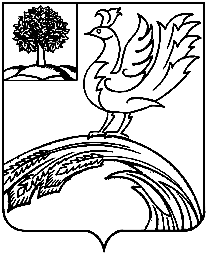 АДМИНИСТРАЦИЯ ТЕРБУНСКОГО МУНИЦИПАЛЬНОГО РАЙОНА ЛИПЕЦКОЙ ОБЛАСТИП О С Т А Н О В Л Е Н И ЕАДМИНИСТРАЦИЯ ТЕРБУНСКОГО МУНИЦИПАЛЬНОГО РАЙОНА ЛИПЕЦКОЙ ОБЛАСТИП О С Т А Н О В Л Е Н И ЕАДМИНИСТРАЦИЯ ТЕРБУНСКОГО МУНИЦИПАЛЬНОГО РАЙОНА ЛИПЕЦКОЙ ОБЛАСТИП О С Т А Н О В Л Е Н И ЕАДМИНИСТРАЦИЯ ТЕРБУНСКОГО МУНИЦИПАЛЬНОГО РАЙОНА ЛИПЕЦКОЙ ОБЛАСТИП О С Т А Н О В Л Е Н И Е18.02.2022 г.с. Тербуныс. Тербуны№ 22№КритерийКоэффициент значимостиОценка (баллы)1Актуальность проблемы, на решение которой направлены мероприятия проекта 0,4от 0 до 102Обоснованность расходов на реализацию проекта 0,4от 0 до 103Доли собственных или привлеченных из других источников средств на реализацию проекта 0,3свыше 90% - 10 баллов;от 81 - 90% - 9 баллов;71 - 80% - 8 баллов;61 - 70% - 7 баллов;51 - 60% - 6 баллов;41 - 50% - 5 баллов;36 - 40% - 4 балла;30 - 35% - 3 балла;26 - 30% - 2 балла;25% - 1 балл4Наличие опыта реализации проектов на территории Тербунского района с учетом достижения результатов, заявленных при реализации указанных проектов 0,3от 0 до 105Наличие материально-технической базы и (или) помещений, необходимых для реализации проекта 0,1от 0 до 106Количество добровольцев, которых планирует привлечь организация к реализации проекта 0,1от 0 до 107Условия обеспечения продолжения реализации проекта 0,1от 0 до 10№Вид поступления денежных средствСумма, тыс. руб.1Общая сумма денежных средств, полученных организацией в предыдущем годуВ том числе:2Гранты российских некоммерческих организаций3Пожертвования российских юридических лиц4Пожертвования физических лиц5Средства, предоставленные из федерального бюджета6Средства, предоставленные из бюджетов субъектов Российской Федерации7Средства, предоставленные из бюджетов муниципальных образований субъектов Российской Федерации8Доход от целевого капиталаNНаименование проекта (программы)Период выполненияСуммы, источники финансированияДостигнутые результаты123№Наименование мероприятий/статьи расходовКоличествоСтоимость единицы (руб.)Софинансирование(руб.)Итого (руб.)123ИтогоИтогоNНаименование критерияБалл оценкиИтоговый балл оценки критерия с учетом коэффициента1Актуальность проблемы, на решение которой направлены мероприятия проекта 2Обоснованность расходов на реализацию проекта 3Доля собственных или привлеченных из других источников средств на реализацию проекта 4Наличие опыта реализации проектов на территории Тербунского района с учетом достижения результатов, заявленных при реализации указанных проектов 5Наличие материально-технической базы и (или) помещений, необходимых для реализации проекта 6Количество добровольцев, которых планируется привлечь к реализации проекта 7Условия обеспечения продолжения реализации проекта ИтогоИтогоNНаименование критерия оценкиИтоговые баллы оценки критериев с учетом коэффициентов членами конкурсной комиссииИтоговые баллы оценки критериев с учетом коэффициентов членами конкурсной комиссииИтоговые баллы оценки критериев с учетом коэффициентов членами конкурсной комиссииИтоговые баллы оценки критериев с учетом коэффициентов членами конкурсной комиссииИтоговые баллы оценки критериев с учетом коэффициентов членами конкурсной комиссииИтоговые баллы оценки критериев с учетом коэффициентов членами конкурсной комиссииИтоговые баллы оценки критериев с учетом коэффициентов членами конкурсной комиссииИтоговые баллы оценки критериев с учетом коэффициентов членами конкурсной комиссииИтоговые баллы оценки критериев с учетом коэффициентов членами конкурсной комиссииСумма баллов1Актуальность проблемы, на решение которой направлены мероприятия проекта  2Обоснованность расходов на реализацию проекта  3Доля собственных или привлеченных из других источников средств на реализацию проекта  4Наличие опыта реализации проектов на территории Тербунского района с учетом достижения результатов, заявленных при реализации указанных проектов  5Наличие материально-технической базы и (или) помещений, необходимых для реализации проекта  6Количество добровольцев, которых планируется привлечь к реализации проекта  8Условия обеспечения продолжения реализации проекта  Итого